hhhhkhhl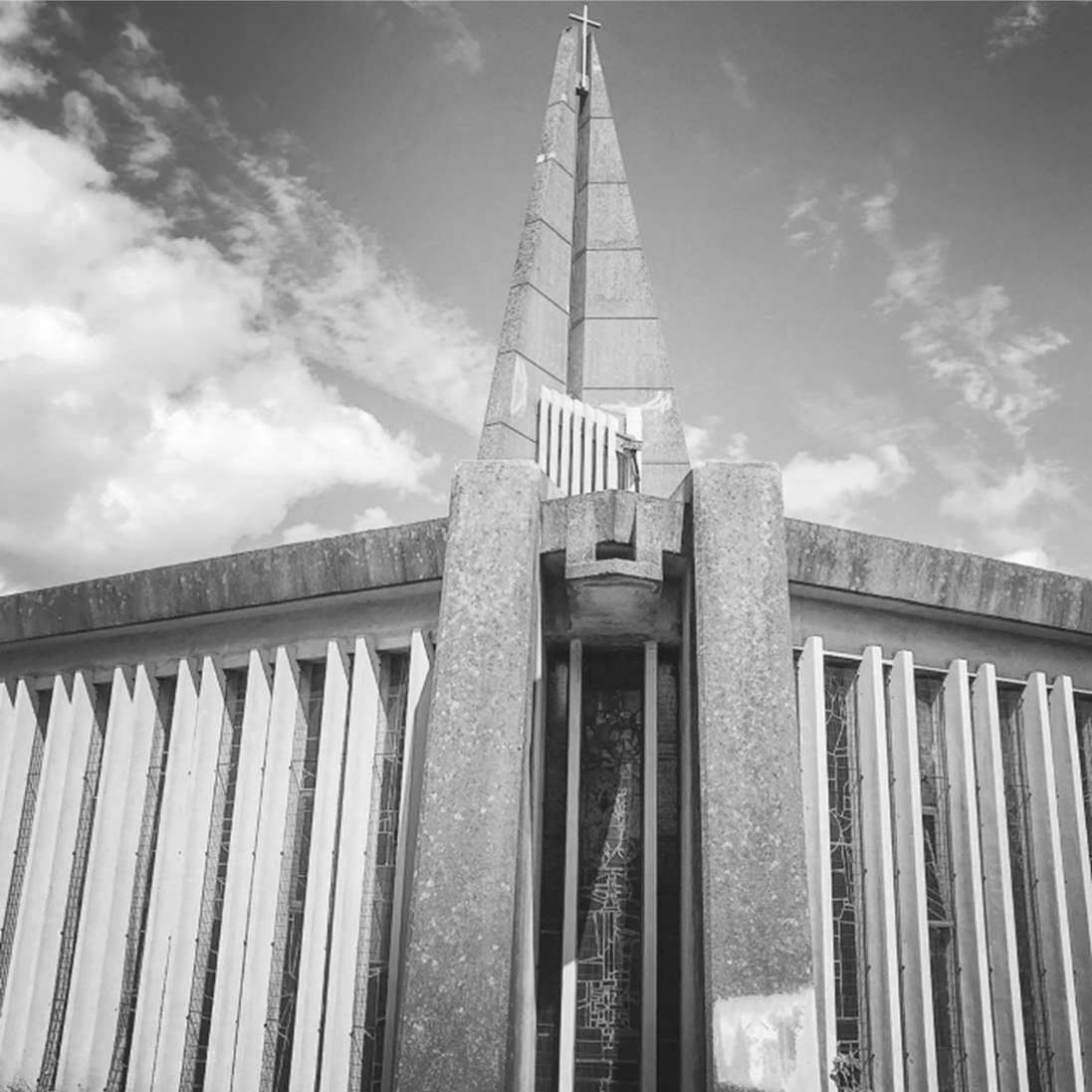 ppppp                                                  j